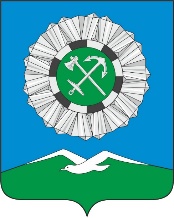 РОССИЙСКАЯ ФЕДЕРАЦИЯ Иркутская область Слюдянское муниципальное образованиеАДМИНИСТРАЦИЯ СЛЮДЯНСКОГО ГОРОДСКОГО ПОСЕЛЕНИЯСлюдянского районаг. СлюдянкаПОСТАНОВЛЕНИЕОт _                          _ № _          _В соответствии со 44 Федеральный Закон «О государственном контроле (надзоре) и муниципальном контроле в Российской Федерации" от 31.07.2020 N 248-ФЗ,  ст. 14 Федерального Закона от 06.10.2003 г. № 131-ФЗ «Об общих принципах организации местного самоуправления в Российской Федерации», п. 20 ч 1 ст.10, ст. 47 Устава Слюдянского муниципального образования, зарегистрированного Главным управлением Министерства юстиции Российской Федерации по Сибирскому федеральному округу 23 декабря 2005 года №RU385181042005001, с изменениями и дополнениями, зарегистрированными Управлением Министерства юстиции Российской Федерации по Иркутской области от 19.04.2021 года №RU385181042021001,ПОСТАНОВЛЯЕТ:Утвердить программу профилактики мероприятий, направленных на профилактику рисков причинения вреда (ущерба) городским лесам Слюдянского муниципального образования на 2022 год (приложение 1).Опубликовать настоящее постановление на официальном сайте администрации Слюдянского муниципального образования сети «Интернет».Контроль за исполнением настоящего постановления возложить на отдел архитектуры и градостроительства администрации Слюдянского городского поселения.Глава Слюдянскогомуниципального образования                                                                               В. Н. Сендзяк    Приложение 1 к постановлению администрации Слюдянского городского поселения от ___________ № _________Программа профилактики мероприятий, направленных на профилактику рисков причинения вреда (ущерба) городским лесам Слюдянского муниципального образования на 2022 годАнализ текущего состояния осуществления вида контроля, описание текущего развития профилактической деятельности контрольного (надзорного) органа, характеристика проблем, на решение которых направлена программа профилактикиМуниципальный лесной контроль осуществляется администрацией Слюдянского городского поселения в лице муниципального инспектора администрации Слюдянского городского поселения, в соответствии с законодательством Российской Федерации и в порядке, установленном муниципальными правовыми актами.Муниципальный лесной контроль осуществляется на территории Слюдянского муниципального образования.Подконтрольными субъектами являются юридические лица и индивидуальные предприниматели, осуществляющие деятельность в отношении лесных участков (лесов), находящихся в муниципальной собственности Слюдянского муниципального образования.Обязательные требования, требования, установленные муниципальными правовыми актами, оценка соблюдения которых является предметом муниципального лесного контроля, закреплены в следующих правовых актах:- Лесной кодекс Российской Федерации от 04.12.2006 № 200-ФЗ;- Федеральный закон от 26.12.2008 № 294-ФЗ «О защите прав юридических лиц и индивидуальных предпринимателей при осуществлении государственного контроля (надзора) и муниципального контроля»;- Кодекс Российской Федерации об административных правонарушениях от 30.12.2001 № 195-ФЗ;- Постановление администрации Слюдянского городского поселения от 29.01.2021 года № 35 «Об утверждении Положения о порядке осуществления муниципального лесного контроля на территории Слюдянского муниципального образования»;- Постановление администрации Слюдянского городского поселения от 28.01.2021 года № 29 «Об утверждении административного регламента исполнения муниципальной функции по осуществлению муниципального лесного контроля на территории Слюдянского муниципального образования».По состоянию на 01.10.2021 года подконтрольные субъекты по муниципальному лесному контролю отсутствуют. В 2020 году мероприятий по муниципальному лесному контролю не проводилось в связи с отсутствием подконтрольных субъектов и объектов. В связи с тем, что в 2018 - 2021 годах проверок по муниципальному лесному контролю, не проводилось, провести анализ и оценку рисков причинения вреда, охраняемых законом ценностям и (или) анализ и оценку причиненного ущерба не предоставляется возможным.Цели и задачи реализации программы профилактики Целями профилактической работы являются:- предупреждение нарушений подконтрольными субъектами обязательных требований, оценка соблюдения которых является предметом муниципального контроля;- предотвращение возникновения угрозы причинения вреда жизни, здоровью граждан, окружающей среде, а также угрозы чрезвычайных ситуаций природного и техногенного характера;- создание мотивации у подконтрольных субъектов к добросовестному поведению и, как следствие снижение уровня ущерба охраняемых законом ценностям;- повышение прозрачности системы муниципального контроля.Проведение профилактических мероприятий позволит решить следующие задачи:- выявление и устранение причин, факторов и условий, способствующих причинению вреда охраняемым законом ценностям и нарушению обязательных требований, требований, установленных муниципальными правовыми актами определение способов устранения или снижения рисков их возникновения; - установление и оценка зависимости видов, форм и интенсивности профилактических мероприятий от особенностей конкретных подконтрольных субъектов (объектов) и проведение профилактических мероприятий с учетом данных факторов;- повышение уровня правовой грамотности подконтрольных субъектов;- обеспечение единого понимания предмета контроля подконтрольными субъектами.Ожидаемый результат Программы: Настоящая Программа призвана обеспечить создание условий для снижения случаев нарушения обязательных требований, требований, установленных муниципальными правовыми актами в области осуществления муниципального контроля, повышения результативности и эффективности муниципального контроля, формирования заинтересованности подконтрольных субъектов в соблюдении законодательства в подконтрольной сфере.Перечень профилактических мероприятий, сроки (периодичность) их проведенияМероприятия Программы представляют собой комплекс мер, направленных на достижение целей и решение основных задач настоящей Программы.Перечень мероприятий Программы, сроки их реализации и ответственные исполнители приведены в плане мероприятий по профилактике нарушений. В Программу возможно внесение изменений и корректировка перечня мероприятий в связи с необходимостью осуществления профилактических мер 
в отношении нарушений, выявленных в ходе плановых и внеплановых проверок, проведенных должностными лицами муниципального контроля.	План мероприятий по профилактике нарушений на 2022 год:	Проведение специальных мероприятий по профилактике нарушений, направлены на предупреждение причинения вреда, возникновение чрезвычайных ситуаций природного и техногенного характера настоящей Программой не предусмотрено.Показатели результативности и эффективности программы профилактикиОценка мероприятий по профилактике нарушений и в целом Программы профилактики правонарушений по итогам календарного года осуществляется не позднее 30 марта года, следующего за отчетным с учетом достижения целей Программы профилактики правонарушений в соответствии со следующими показателями:Об утверждении программы профилактики мероприятий, направленных на профилактику рисков причинения вреда (ущерба) городским лесам Слюдянского муниципального образования на 2022 год№ п/пНаименование мероприятия по профилактике нарушенийОтветственные исполнители Сроки (периодичность) проведения мероприятий11.      Размещение  и актуализация на официальном сайте  администрации Слюдягнского городского поселения перечня нормативных правовых актов или их отдельных частей, содержащих обязательные требования, требования, установленные муниципальными правовыми актами, оценка соблюдения которых является предметом муниципального контроля, а также текстов соответствующих нормативных правовых актов.Муниципальный инспектор администрации Слюдянского городского поселенияПо мере необходимости (в случае отмены действующих или принятия новых нормативных правовых актов, мониторинг НПА ежемесячно)22.     Информирование юридических лиц, индивидуальных предпринимателей по вопросам соблюдения обязательных требований, требований, установленных муниципальными правовыми актами, в том числе посредством разработки и опубликования руководств по соблюдению  обязательных требований, требований, установленных  муниципальными правовыми актами, проведения семинаров и конференций, разъяснительной работы в средствах массовой информации и иными способами.   Муниципальный инспектор администрации Слюдянского городского поселенияПо мере необходимости 33.       Подготовка  и распространение комментариев о содержании новых нормативных правовых актов, устанавливающих обязательные требования, требования, установленные муниципальными правовыми актами, о внесенных изменениях в действующие акты, сроках и порядке вступления их в действие, а также рекомендации о проведении необходимых организационных, технических мероприятий, направленных на внедрение и обеспечение соблюдения обязательных требований, требований, установленных муниципальными правовыми актами.Муниципальный инспектор администрации Слюдянского городского поселенияПостоянно, в течение 10 дней с момента внесения изменений в НПА44.     Обобщение практики осуществления в соответствующей сфере муниципального контроля (не реже одного раза в год) и размещение информации на официальном сайте администрации Слюдянского городского поселения, в том числе с указанием наиболее часто встречающихся случаев нарушений обязательных требований, требований, установленных муниципальными правовыми актами, с рекомендациями в отношении мер, которые должны приниматься юридическими лицами, индивидуальными предпринимателями в целях недопущения таких нарушенийМуниципальный инспектор администрации Слюдянского городского поселенияне позднее 30 марта 2022 года55.Выдача предостережении о недопустимости нарушения обязательных требований, требований, установленных муниципальными правовыми актами, в соответствии с частями 5 - 7 статьи 8.2 Федерального закона от 26.12.2008 № 294-ФЗ, если иной порядок не установлен федеральным закономМуниципальный инспектор администрации Слюдянского городского поселенияпо мере необходимостиПроведение рейдовых мероприятийМуниципальный инспектор администрации Слюдянского городского поселения1 раз в квартал66.     Проведение мероприятий по оценке эффективности и результативности профилактических мероприятий с учетом целевых показателейМуниципальный инспектор администрации Слюдянского городского поселенияне позднее 30 марта 2022 года№ п/пНаименование показателя (индикатора)Значения показателей № п/пНаименование показателя (индикатора)2022  1.Доля субъектов муниципального контроля, охваченных профилактическими мероприятиями, от общего количества действующих на подведомственной территории субъектов муниципального контроля, % Не менее 50% 2.Динамика снижения доли допущенных субъектами надзора нарушений обязательных требований за отчетный период по отношению к аналогичному периоду предыдущего года, %-5%3.снижение количества однотипных и повторяющихся нарушений, %-2%